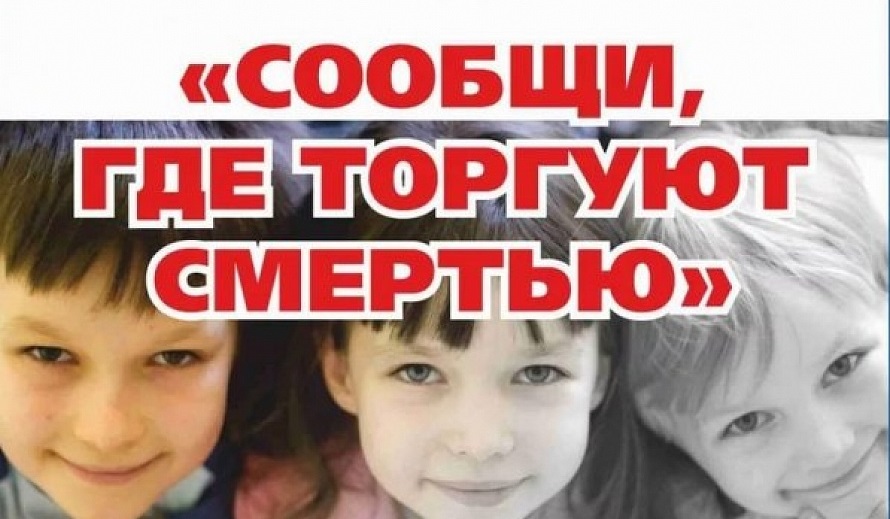 В соответствии с Планом  основных организационных мероприятий МВД России на 2023 год на территории Санкт-Петербурга в период с 13 по 24 марта 2023 года запланировано проведение 1 этап Общественной акции «Сообщи, где торгуют смертью».Мероприятия Акции направлены на привлечение общественности к участию в противодействии незаконному обороту наркотических средств и психотропных веществ, сбор и проверку оперативно-значимой информации. Жители Санкт-Петербурга смогут сообщить о фактах, связанных                            с нарушением законодательства о наркотических средствах и психотропных веществах, по следующим телефонам:Прокуратура  СПб –   (812)318-27-02Прокуратура Курортного района СПб (812)437-11-06       Телефон горячей линии ГУ МВД России СПб  (812)573-79-96Телефон ОМВД России по Курортному району СПб  (812)437-02-02Ссылка на видеоролик об Акции с указанием телефона горячей линии: https:cloud.mail.гu/public/Rnd6/WCt93BbEv